Le bulletin d'inscription ci-contresera adressé avant le 15 septembre 2019 à :ARNOD Guy21, rue du Haut Seyssins38180  SEYSSINSTel. 04.76.21.40.53(heures des repas)Les envois des films parviendront au plus tard le :15 septembre 2019à la même adressePour vous rendre à SEYSSINS :
consulter le site internet: ccdauphinois.fr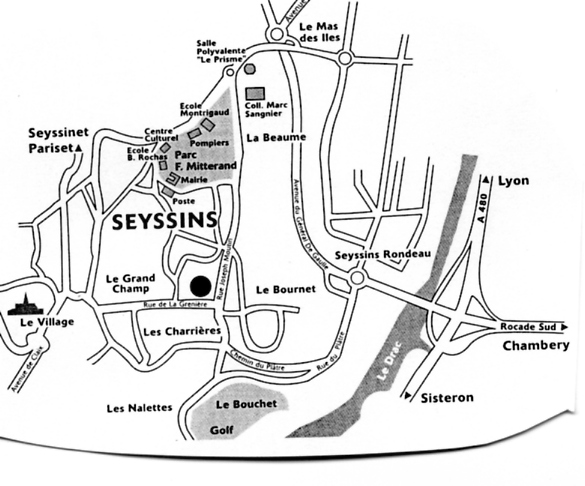 ARTICLE 1Le concours est ouvert à tout vidéaste non professionnel appartenant ou non à un club.ARTICLE 2Chaque auteur peut présenter deux œuvres.ARTICLE 3Les films seront enregistrés en HD sur carte SD ou DVD de données en MPEG2 ou MPEG4 sous forme de fichier informatique. Exceptionnellement vous pouvez l'envoyez par transfert vidéo à : gdu2645@gmail.com    
Nous n'acceptons ni cassette, ni DVD vidéo, ni Blu-ray, ni letter-box, ni CD video.La carte ne comportera que la vidéo figurant sur le bulletin d'inscription. Elle sera jointe à la feuille d'inscription.  La boîte et la carte devront porter très lisiblement les indications suivantes :- le titre   du vidéogramme et le format (4/3 ou  16/9)  - le nom   du réalisateur- la durée du vidéogramme.ARTICLE 4La durée est   limitée à 20 minutes, générique compris.ARTICLE 5Un courriel sera adressé aux auteurs des films sélectionnés ou non.ARTICLE 6Bien que les films soient traités avec le plus grand soin, les organisateurs déclinent toute responsabilité au cas où ils seraient endommagés ou perdus au cours des projections ou de l'expédition.ARTICLE 7Les œuvres seront renvoyées aux auteurs. Les frais d'expédition des films sont à la charge de l'auteur. Une somme de 10€ par film (chèque) sera jointe au bulletin d'inscription pour les frais d'organisation et le retour des films.ARTICLE 8 Les participants sont entièrement responsables de leur film (images, son et musique) Les films présentés sont libres de droits.		  ARTICLE 9Les décisions du jury sont sans appel. Le seul fait d'inscrire un film implique l'acceptation du règlement.BULLETIN D'INSCRIPTIONA retourner avant le 15 septembre 2019Avec un chèque de 10€ par film                à l'ordre du Caméra Club Dauphinois.               à Guy ARNOD, 21 rue du Haut Seyssins
          38180 SEYSSINS               Je reconnais avoir pris connaissance du règlement 		et accepte les décisions du jury, sans qu'il soit tenu		d'en communiquer les motifs.      	      A ……………………..le …………………..               Signature :		Photocopier ce volet et la fiche technique dans		le cas d'une deuxième inscription.FICHE TECHNIQUEReproduire cette fiche pour chacun des films inscritsPréciser : reportage, documentaire, fiction , animation , film minute, clip, expression libre.COURT RESUME DU SUJET TRAITE……………………………………………………………………………………………………………………………………………………………………………………………………………………………………………………………………………………………………………………………………………MUSIQUETitres                                         Compositeurs…………………………           …………………………..…………………………           …………………………..…………………………           …………………………..Auteurs                                      Références disques…………………………           …………………………..…………………………           …………………………..…………………………           …………………………..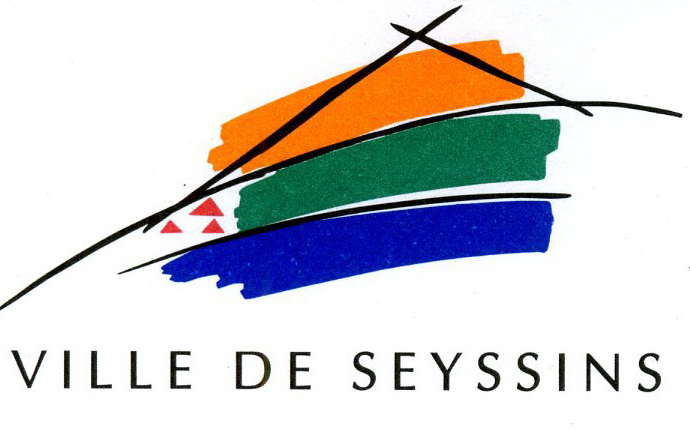 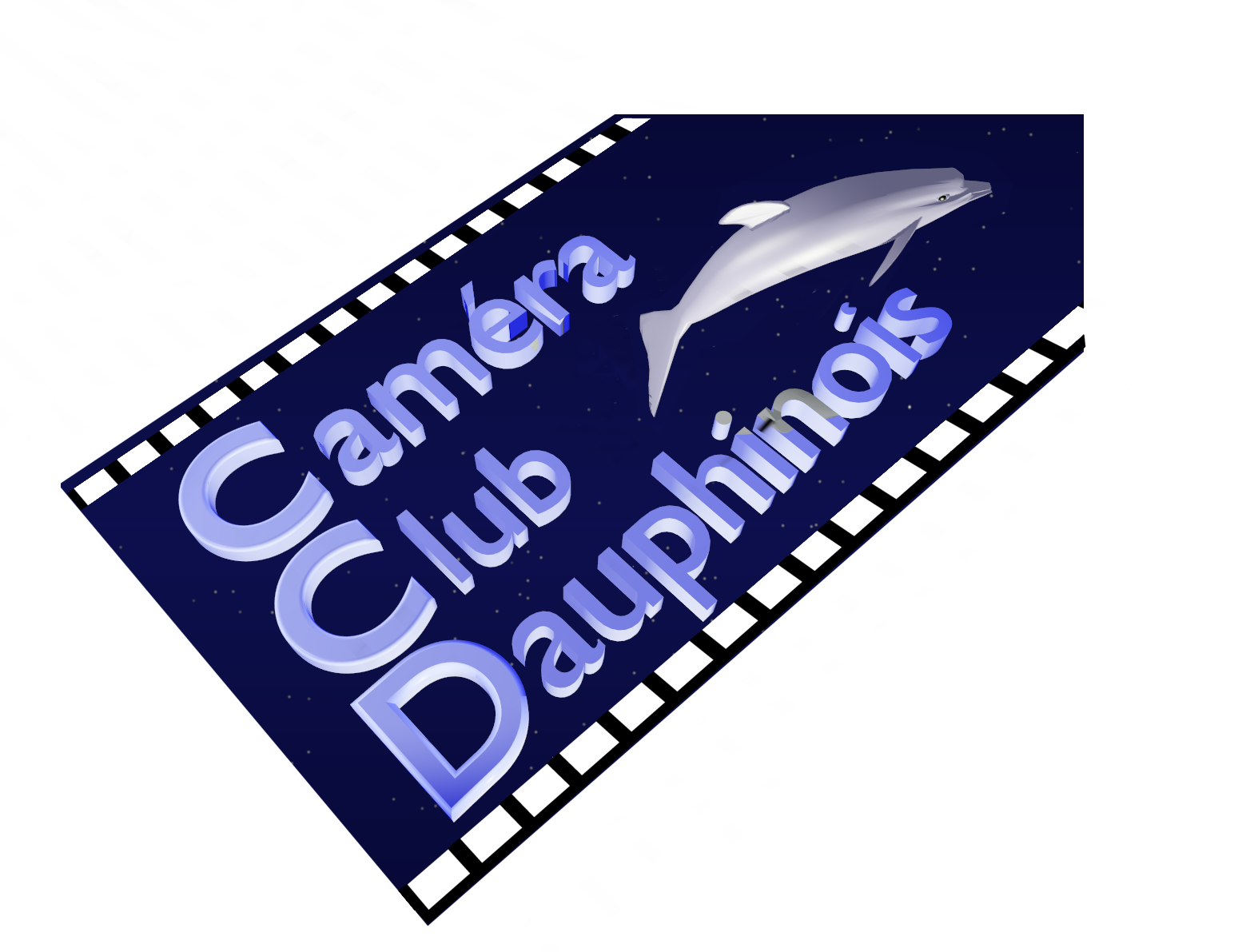 CAMERA CLUB DAUPHINOIS  PRIXREMIS A LA SOIREE de PROJECTION Les repas de midi et du soir seront gratuits pour les réalisateurs présents.Vingt-troisième Festival Vidéo                              de SEYSSINSThème du concours : Thème libreCe festival est organisé par le Caméra Club Dauphinois, affilié à la Fédération Française Cinéma Vidéo (FFCV) et à l'Union Cinéma Vidéo de la 7ème Région (UCV7) et placé sous l'égide de la commune de SEYSSINS.Les œuvres de cette rencontre, dotées  de trophées, seront jugées par des personnes compétentes et les projections, dont le programme sera composé des meilleures œuvres du concours, se dérouleront le :Samedi 9 novembre 2019de 10 h à 12 h et de 14 h 30 à 19 hESPACE SCHOELCHER (en face du PRISME)89 avenue de Grenoble38180 SEYSSINS    Limite d'inscription :           15 septembre 2019    Envoi des films avant le :     15 septembre 2019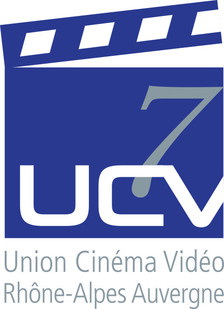 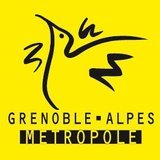 